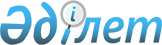 Об утверждении Правил выдачи прокатного удостоверения на фильмПриказ Министра культуры и спорта Республики Казахстан от 3 мая 2019 года № 125. Зарегистрирован в Министерстве юстиции Республики Казахстан 8 мая 2019 года № 18639.
      В соответствии с подпунктом 6) статьи 5 Закона Республики Казахстан "О кинематографии" ПРИКАЗЫВАЮ:
      Сноска. Преамбула - в редакции приказа и.о. Министра культуры и спорта РК от 06.01.2022 № 2 (вводится в действие по истечении десяти календарных дней после дня его первого официального опубликования).


      1. Утвердить прилагаемые Правила выдачи прокатного удостоверения на фильм.
      2. Департаменту по делам культуры и искусства Министерства культуры и спорта Республики Казахстан в установленном законодательством Республики Казахстан порядке обеспечить: 
      1) государственную регистрацию настоящего приказа в Министерстве юстиции Республики Казахстан; 
      2) в течение десяти календарных дней со дня государственной регистрации настоящего приказа направление его в электронном виде на казахском и русском языках в Республиканское государственное предприятие на праве хозяйственного ведения "Институт законодательства и правовой информации Республики Казахстан" Министерства юстиции Республики Казахстан для официального опубликования и включения в Эталонный контрольный банк нормативных правовых актов Республики Казахстан;
      3) в течение двух рабочих дней после введения в действие настоящего приказа размещение его на интернет-ресурсе Министерства культуры и спорта Республики Казахстан;
      4) в течение двух рабочих дней после исполнения мероприятий, предусмотренных настоящим пунктом, представление в Департамент юридической службы Министерства культуры и спорта Республики Казахстан сведений об исполнении мероприятий. 
      3. Контроль за исполнением настоящего приказа возложить на курирующего вице-министра культуры и спорта Республики Казахстан.
      4. Настоящий приказ вводится в действие по истечении десяти календарных дней после дня его первого официального опубликования.
      "СОГЛАСОВАН"Министерство цифрового развития,оборонной и аэрокосмическойпромышленностиРеспублики Казахстан Правила выдачи прокатного удостоверения на фильм
      Сноска. Правила - в редакции приказа Министра культуры и спорта РК от 11.05.2020 № 118 (вводится в действие по истечении десяти календарных дней после дня его первого официального опубликования). Глава 1. Общие положения
      1. Настоящие Правила выдачи прокатного удостоверения на фильм (далее – Правила) разработаны в соответствии с подпунктом 1) статьи 10 Закона Республики Казахстан "О государственных услугах" (далее – Закон) и подпунктом 6) статьи 5 Закона Республики Казахстан "О кинематографии" и определяют порядок выдачи прокатного удостоверения на фильм (далее – государственная услуга).
      Сноска. Пункт 1 - в редакции приказа и.о. Министра культуры и спорта РК от 06.01.2022 № 2 (вводится в действие по истечении десяти календарных дней после дня его первого официального опубликования).


      2. Государственная услуга оказывается Комитетом культуры Министерства культуры и спорта Республики Казахстан (далее – услугодатель) физическим и юридическим лицам (далее – услугополучатель) в соответствии с настоящими Правилами.
      Сноска. Пункт 2 - в редакции приказа Министра культуры и спорта РК от 05.12.2022 № 352 (вводится в действие по истечении десяти календарных дней после дня его первого официального опубликования).


      3. Прокатное удостоверение на фильм (далее – прокатное удостоверение) – документ установленного образца, удостоверяющий право физического или юридического лица на распространение фильма на территории Республики Казахстан, в котором указываются технические сведения о фильме, информация о создателях, возрастной категории и жанре фильма. Глава 2. Порядок оказания государственной услуги
      4. Для получения государственной услуги услугополучатель подает услугодателю заявление по форме согласно приложению 1 к настоящим Правилам с приложением документов (далее – заявление), указанных в пункте 8 Перечня основных требований к оказанию государственной услуги "Выдача прокатного удостоверения на фильм" согласно приложению 2 к настоящим Правилам (далее – Перечень) через веб-порталы "электронного правительства" www.egov.kz, www.elicense.kz (далее – Портал).
      Основные требования к оказанию государственной услуги, включающий характеристики процесса, форму, содержание и результат оказания, а также иные сведения с учетом особенностей предоставления государственной услуги изложены в Перечне.
      Уполномоченный орган в сфере кинематографии направляет информацию о порядке оказания государственной услуги и о внесенных изменениях и дополнениях в настоящие Правила в Единый контакт-центр, оператору информационно-коммуникационной инфраструктуры "электронного правительства", а также услугодателям в течение 3 (трех) рабочих дней после государственной регистрации в органах юстиции соответствующего нормативного правового акта.
      Сноска. Пункт 4 - в редакции приказа Министра культуры и спорта РК от 05.12.2022 № 352 (вводится в действие по истечении десяти календарных дней после дня его первого официального опубликования).


      5. Канцелярия услугодателя в день поступления заявления осуществляет прием, регистрацию и передает его на исполнение ответственному структурному подразделению.
      При обращении услугополучателя после окончания рабочего времени, в выходные и праздничные дни согласно трудовому законодательству, прием заявлений и выдача результатов оказания государственной услуги осуществляется следующим рабочим днем.
      6. Сотрудник ответственного структурного подразделения услугодателя в течение 2 (двух) рабочих дней с момента регистрации заявления, проверяет полноту представленных документов.
      Сведения о документах, удостоверяющих личность услугополучателя, о государственной регистрации (перерегистрации) юридического лица, о регистрации в качестве индивидуального предпринимателя услугодатель получает из соответствующих государственных информационных систем через шлюз "электронного правительства".
      7. При представлении услугополучателем неполного пакета документов и (или) документов с истекшим сроком действия, сотрудник ответственного структурного подразделения услугодателя в течение 2 (двух) рабочих дней с момента регистрации заявления готовит мотивированный отказ дальнейшем рассмотрении заявления в форме электронного документа подписанный электронной цифровой подписью (далее – ЭЦП) руководителя уполномоченного органа в сфере кинематографии (далее – уполномоченный орган) и направляет заявителю в личный кабинет Портала.
      Сноска. Пункт 7 - в редакции приказа и.о. Министра культуры и спорта РК от 06.01.2022 № 2 (вводится в действие по истечении десяти календарных дней после дня его первого официального опубликования).


      8. В случае предоставления услугополучателем полного пакета документов сотрудник структурного подразделения услугодателя в течение 6 (шести) рабочих дней со дня регистрации заявления рассматривает представленные документы и формирует проект результата оказания государственной услуги по форме согласно приложению 3 к настоящим Правилам.
      При выявлении оснований для отказа в оказании государственной услуги услугодатель уведомляет услугополучателя о предварительном решении об отказе в оказании государственной услуги, а также времени и месте (способе) проведения заслушивания для возможности выразить услугополучателю позицию по предварительному решению.
      Уведомление о заслушивании направляется не менее чем за 3 (три) рабочих дня до завершения срока оказания государственной услуги. Заслушивание проводится не позднее 2 (двух) рабочих дней со дня уведомления.
      Сноска. Пункт 8 - в редакции приказа и.о. Министра культуры и спорта РК от 06.01.2022 № 2 (вводится в действие по истечении десяти календарных дней после дня его первого официального опубликования).


      9. Сформированный проект результата оказания государственной услуги сотрудник структурного подразделения услугодателя направляет на визирование (подписание) руководству в течение 1 (одного) рабочего дня.
      Основания для отказа в оказании государственной услуги, установленные законодательством Республики Казахстан, указаны в пункте 9 Перечня.
      Сноска. Пункт 9 - в редакции приказа Министра культуры и спорта РК от 05.12.2022 № 352 (вводится в действие по истечении десяти календарных дней после дня его первого официального опубликования).


      10. Результат оказания государственной услуги направляется в "личный кабинет" услугополучателя в форме электронного документа, подписанного ЭЦП уполномоченного лица услугодателя.
      11. Услугодатель обеспечивает внесение данных о стадии оказания государственной услуги в информационную систему мониторинга оказания государственных услуг в соответствии с подпунктом 11) пункта 2 статьи 5 Закона.
      12. В случаях, если уполномоченный орган в установленные сроки не выдал прокатное удостоверение либо не представил мотивированный отказ в выдаче прокатного удостоверения, то с даты истечения сроков их выдачи прокатное удостоверение считается выданным.
      Уполномоченный орган не позднее двух рабочих дней с момента истечения срока выдачи прокатного удостоверения выдает соответствующее прокатное удостоверение.
      Прокат и показ фильмов на телеканалах осуществляются в соответствии с законодательством Республики Казахстан о телерадиовещании.
      13. В случае установления недостоверности и (или) искаженности информации о фильме, ранее послужившей основанием для выдачи прокатного удостоверения, уполномоченный орган приостанавливает действие прокатного удостоверения.
      Действие прокатного удостоверения приостанавливается на срок, необходимый для устранения причин, повлекших приостановление действия прокатного удостоверения, но не более чем на шестьдесят календарных дней.
      Решение о приостановлении действия прокатного удостоверения оформляется приказом лица, выдавшего его, либо лица, его замещающего, и в течение трех рабочих дней с момента выявления обстоятельств уполномоченным органом и вступает в силу со дня уведомления физического или юридического лица, получившего прокатное удостоверение, о принятом решении.
      Действие прокатного удостоверения возобновляется приказом лица, приостановившим действие прокатного удостоверения, либо лица, его замещающего, в течение трех рабочих дней с момента регистрации письменного заявления физического или юридического лица, получившего прокатное удостоверение, об устранении обстоятельств, повлекших ранее приостановление действия прокатного удостоверения.
      В случае не устранения обстоятельств, ранее послуживших основанием для приостановления прокатного удостоверения, при возникновении спора уполномоченный орган отзывает прокатное удостоверение в судебном порядке. Глава 3. Порядок обжалования решений, действий (бездействий) услугодателя и (или) его должностных лиц, по вопросам оказания государственных услуг
      14. Жалоба на решение, действия (бездействия) услугодателя по вопросам оказания государственной услуги подается в административный орган, в уполномоченный орган по оценке и контролю за качеством оказания государственных услуг, в соответствии с законодательством Республики Казахстан.
      Жалоба подается услугодателю, чье решение, действие (бездействие) обжалуется.
      Услугодатель, должностное лицо, чье решение, действие (бездействие) обжалуются, не позднее трех рабочих дней со дня поступления жалобы направляет ее и административное дело в орган рассматривающий жалобу.
      При этом услугодатель, должностное лицо, чье решение, действие (бездействие) обжалуются, вправе не направлять жалобу в уполномоченный орган, если он в течение трех рабочих дней примет решение либо иное административное действие, полностью удовлетворяющие требованиям, указанным в жалобе.
      Если иное не предусмотрено законом, обращение в суд допускается после обжалования в досудебном порядке.
      Жалоба услугополучателя, поступившая в адрес услугодателя, в соответствии с пунктом 2 статьи 25 Закона, подлежит рассмотрению в течение 5 (пяти) рабочих дней со дня ее регистрации.
      Жалоба услугополучателя, поступившая в адрес уполномоченного органа по оценке и контролю за качеством оказания государственных услуг подлежит рассмотрению в течение 15 (пятнадцати) рабочих дней со дня ее регистрации.
      Если иное не предусмотрено законами Республики Казахстан, обращение в суд допускается после обжалования в досудебном порядке согласно пункту 5 статьи 91 Административного процедурно-процессуального кодекса Республики Казахстан.
      Сноска. Пункт 14 - в редакции приказа Министра культуры и спорта РК от 05.12.2022 № 352 (вводится в действие по истечении десяти календарных дней после дня его первого официального опубликования).

                                      Заявление
      Сноска. Приложение 1 с изменениями, внесенными приказом Министра культуры и спорта РК от 05.12.2022 № 352 (вводится в действие по истечении десяти календарных дней после дня его первого официального опубликования).
      Прошу Вас выдать прокатное удостоверение на фильм:__________________________________________________________________________(название фильма)БИН/ИИН: (автоматически) _________________________________________________Адрес ____________________________________________________________________Почтовый индекс: __________________________________________________________Страна/область/район/населенный пункт: ______________________________________Название улицы: ___________________________________________________________Номер дома/здания: ________________________________________________________Индекс дома: ______________________________________________________________Номер телефона: ___________________________________________________________Электронный адрес (e-mail): _________________________________________________Сведения о фильмеНаименование фильма: _____________________________________________________Страна-производитель: ______________________________________________________Студия-производитель: _____________________________________________________Год производства: __________________________________________________________Формат фильма: ___________________________________________________________Хронометраж фильма: ______________________________________________________Автор (ы) сценария: ________________________________________________________Режиссер (ы)-постановщик(и): _______________________________________________Оператор (ы)-постановщик(и): _______________________________________________Художник (и)-постановщик(и): _______________________________________________Автор (ы) музыкального произведения: ________________________________________Продюсер (ы): _____________________________________________________________Количество серий фильма: ___________________________________________________Жанр фильма: _____________________________________________________________Язык фильма: _____________________________________________________________Наличие дубляжа либо субтитров, либо закадрового перевода (за исключением фильмовограниченного проката и фильмов, прокат и показ которыхосуществляются на телеканалах):_________________________________Вид фильма:_______________________________________________________________Права на фильм на территории ________________принадлежат: ____________________Категория прав использования фильма: ________________________________________Срок действия прав использования фильма от: ____________до: __________________Знак возрастной категории: ____________________________________________________________________________________________________________________________(бизнес идентификационный номер – для юридического лица; индивидуальныйидентификационный номер – для физического лица)Согласен на использование сведений, предусмотренных перечнем основныхтребований к оказанию государственной услуги "Выдача прокатного удостоверенияна фильм", составляющих охраняемую законом тайну, содержащихся винформационных системах.
      Сноска. Приложение 2 - в редакции приказа Министра культуры и спорта РК от 05.12.2022 № 352 (вводится в действие по истечении десяти календарных дней после дня его первого официального опубликования).                          Прокатное удостоверение на фильм
      Наименование фильма:______________________________________________________Страна-производитель:______________________________________________________Студия-производитель:______________________________________________________Год производства:__________________________________________________________Формат фильма:____________________________________________________________Хронометраж фильма:_______________________________________________________Автор (ы) сценария: ________________________________________________________Режиссер (ы)-постановщик(и): _______________________________________________Оператор (ы)-постановщик(и):________________________________________________Художник (и)-постановщик(и):_______________________________________________Автор (ы) музыкального произведения:________________________________________Продюсер (ы):_____________________________________________________________Количество серий фильма:___________________________________________________Жанр фильма:______________________________________________________________Язык фильма:______________________________________________________________Наличие дубляжа либо субтитров, либо закадрового перевода (за исключением фильмовограниченного проката и фильмов, прокат и показ которых осуществляются нателеканалах):______________________________________________________________Вид:______________________________________________________________________Права на фильм на территории _______________принадлежат:______________________________________________________________Категория прав использования фильма:________________________________________Срок действия прав использования фильма от:____________ до:___________________Знак возрастной категории:__________________________________________________________________________________________(фамилия и инициалы уполномоченного лица)Электронная подпись уполномоченного лица__________________________________________________________________________
					© 2012. РГП на ПХВ «Институт законодательства и правовой информации Республики Казахстан» Министерства юстиции Республики Казахстан
				
      Министр культуры и спорта Республики Казахстан 

А. Мухамедиулы
Утверждены приказом
Министра культуры и спорта
Республики Казахстан
от 3 мая 2019 года № 125Приложение 1 к Правилам
выдачи прокатного
удостоверения на фильмформа__________________________
(полное наименование органа,
выдающего прокатное
удостоверение на фильм,
фамилия, имя, отчество
(в случае наличия)
руководителя органа)
от _________________________
(полное наименование
юридического лица, фамилия,
имя, отчество (в случае наличия)
руководителя юридического
лица или фамилия,
имя, отчество (в случае наличия)
физического лица)Приложение 2 к Правилам
выдачи прокатного
удостоверения на фильм
Перечень основных требований к оказанию государственной услуги "Выдача прокатного удостоверения на фильм"
Перечень основных требований к оказанию государственной услуги "Выдача прокатного удостоверения на фильм"
Перечень основных требований к оказанию государственной услуги "Выдача прокатного удостоверения на фильм"
1.
Наименование услугодателя
Комитет культуры Министерства культуры и спорта Республики Казахстан.
2.
Способы предоставления государственной услуги
веб-порталы "электронного правительства" www.egov.kz, www.elicense.kz
3.
Срок оказания государственной услуги
7 (семь) рабочих дней, в случае представления неполного пакета документов и (или) документов с истекшим сроком действия 2 (два) рабочих дня
4.
Форма оказания государственной услуги
Электронная (полностью автоматизированная)
5.
Результат оказания государственной услуги
Прокатное удостоверение на фильм по форме, утвержденной приказом Министра культуры и спорта Республики Казахстан от 1 апреля 2019 года № 82 "Об утверждении формы прокатного удостоверения на фильм" (зарегистрирован в Реестре государственной регистрации нормативных правовых актов под № 18473) либо мотивированный ответ об отказе в оказании государственной услуги
6.
Размер оплаты, взимаемой с услугополучателя при оказании государственной услуги, и способы ее взимания в случаях, предусмотренных законодательством Республики Казахстан
Бесплатно
7.
График работы услугодателя, Государственной корпорации и объектов информации
1) услугодатель – с понедельника по пятницу, в соответствии с установленным графиком работы с 9.00 до 18.30 часов, за исключением выходных и праздничных дней, согласно Трудовому кодексу Республики Казахстан и статье 5 Закона Республики Казахстан "О праздниках в Республике Казахстан" с перерывом на обед с 13.00 часов до 14.30 часов; 2) портал – круглосуточно, за исключением технических перерывов в связи с проведением ремонтных работ (при обращении услугополучателя после окончания рабочего времени, в выходные и праздничные дни согласно трудовому законодательству Республики Казахстан, прием заявления и выдача результата оказания государственной услуги осуществляется следующим рабочим днем). Адреса мест оказания государственной услуги размещены на: интернет-ресурсе услугодателя: www.msm.gov.kz; портале – www.elicense.kz
8.
Перечень документов и сведений, истребуемых у услугополучателя для оказания государственной услуги
1) заявление в форме электронного документа, удостоверенного ЭЦП заявителя согласно приложению 1 к настоящему перечню основных требований к оказанию государственной услуги; 2) электронные копии документов, подтверждающих право заявителя на фильм или его использование (к документам на иностранном языке прилагаются нотариально засвидетельствованные копии на казахском и (или) русском языках); 3) аннотация фильма, содержащая информацию о фильме, с описанием всех имеющихся сцен для определения возрастной категории; 4) сведения о произведениях, используемых в фильмах, произведенных в Республике Казахстан. Сведения о документах, удостоверяющих личность, о государственной регистрации (перерегистрации) в качестве юридического лица, о государственной регистрации в качестве индивидуального предпринимателя, являющиеся государственными электронными информационными ресурсами, услугодатель получает из соответствующих государственных информационных систем – через шлюз "электронного правительства".
9.
Основания для отказа в оказании государственной услуги, установленные законодательством Республики Казахстан
1) предоставление услугополучателем недостоверной (и) или искаженной информации;
2) непредставление услугополучателем документов и материалов, указанных в пункте 8 настоящего перечня основных требований к оказанию государственной услуги;
3) в случае, если содержание фильма направлено на пропаганду или агитацию насильственного изменения конституционного строя, нарушения целостности Республики, подрыва безопасности государства, разжигания социальной, расовой, национальной, религиозной, сословной и родовой розни, культа жестокости и насилия, а также порнографии;
4) в случае, если фильм не на казахском языке не дублирован либо не субтитрирован, либо не обеспечен закадровым переводом на казахский язык, за исключением фильмов ограниченного проката;
5) в случае, если в фильме, произведенном в Республике Казахстан, другие языки, применяемые вместе с казахским языком, не субтитрированы либо не обеспечены закадровым переводом на казахский язык, за исключением фильмов ограниченного проката;
6) отсутствие согласия услугополучателя, предоставляемого в соответствии со статьей 8 Закона Республики Казахстан "О персональных данных и их защите", на доступ к персональным данным ограниченного доступа, которые требуются для оказания государственной услуги.
10.
Иные требования с учетом особенностей оказания государственной услуги, в том числе оказываемой в электронной форме и через Государственную корпорацию
Услугополучатель имеет возможность получения информации о порядке и статусе оказания государственной услуги в режиме удаленного доступа посредством "личного кабинета" портала.
Контактные телефоны справочных служб по вопросам оказания государственной услуги указаны на интернет-ресурсе: www.msm.gov.kz, в разделе "Государственные услуги".
Единый контакт-центр: 1414, 8-800-080-7777.Приложение 3 к Правилам
выдачи прокатного
удостоверения на фильмформа